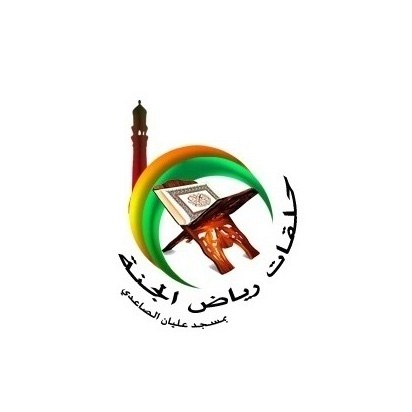 تقرير حج عام 1432هـ